  Na temelju članka 28. Zakona o odgoju i obrazovanju u osnovnoj i srednjoj školi (NN broj 152/14) i članka 38. Statuta Srednje škole Lovre Montija, na prijedlog ravnatelja, nakon rasprave na sjednici Nastavničkog vijeća održanoj 28. rujna 2017., Školski odbor na sjednici održanoj 29. rujna 2017. donosi sljedeći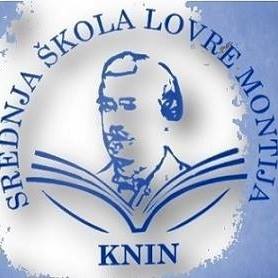  ŠKOLSKI  KURIKULUMSREDNJE ŠKOLE LOVRE MONTIJA( 2017./2018. školska godina)Knin, rujan 2017.UVODPoštovani,pred vama se nalazi novi školski kurikulum za 2017./2018. godinu koji sadrži programe izbornih, dodatnih, izvanškolskih i izvannastavnih aktivnosti  te stručnih ekskurzija i izleta kojima bismo željeli upotpuniti obrazovanje učenika naše Škole. Vođeni idejom nužnosti prepoznavanja individualnih potreba naših učenika, nastavnici i stručni suradnici razradili su raznolike i kvalitetne programe (školski preventivni program, socijalna i zdravstvena zaštita), te niz aktivnosti  (Školski sportski klub „Lovre Montija“,  Dramska grupa, Školska zadruga „Trgoflores“, projekt „Globe“…) kroz koje će profesionalno, kvalitetno, kreativno i humano odgajati i obrazovati učenike, te im pomoći u razvoju u cjelovite i moralne, otvorene i samosvjesne, kompetentne i za život spremne ljude.S ciljem unaprjeđenja odgojno-obrazovnog procesa, prepoznavanja i vrednovanja rada škole, posebna pozornost posvetiti će se praćenju realizacije planiranih aktivnosti. Kroz suradnju s roditeljima, MZOS-om, AZOO-om, ASO-om, CZSS-om, MUP-om, te gradskim i županijskim udrugama želimo potaknuti razvoj suradničkog okruženja u kojem će se naši učenici ugodno osjećati i slobodno emocionalno, fizički i intelektualno razvijati.Vjerujemo da će trud i zalaganje nastavnika i stručnih suradnika biti prepoznati u javnosti.IZBORNA NASTAVADODATNA NASTAVAPOSEBNI PROGRAMIZdravstvena i socijalna zaštita učenikaProgram prevencije nasilja i ovisnosti Profesionalno informiranje i usmjeravanjeIZVANNASTAVNE AKTIVNOSTIŠkolski projekt “GLOBE”ŠKOLSKI IZLETI I EKSKURZIJE Jednodnevni izletiVišednevni izletTerenska nastava /Stručne ekskurzijeŠkolska ekskurzijaOSTALE ODGOJNO OBRAZOVNE AKTIVNOSTI U ŠKOLIObilježavanje značajnih datumaNastavnici će zajedno s učenicima izrađivati plakate; uređivati panoe i organizirati događanjaKlasa: 602-03/17-06/241Urbroj: 2182/1-12/2-10-17-1                                                                                                                         Ravnatelj:                                                                   Predsjednik školskog odbora:______________________                           	    ______________________________                                                                                                                                            Mirko Antunović, prof.                                    	           Mirela Jelovina Koštroman, prof.Knin, 29. 09. 2017.Izborni predmetObiteljski posao - 1.b ekonomistNositelj programaKristina Tepić, prof.CiljeviCilj predmeta je poticanje interesa za pokretanje obiteljskog posla te razumijevanje obiteljskog posla kao poduzetničke aktivnosti.Od učenika se očekuje razumjeti prirodu i strukturu malog/obiteljskog posla, povezati obiteljske i poslovne ciljeve u vođenju obiteljskog posla. Učenici će moći prepoznati tržišne mogućnosti malog/obiteljskog posla, upravljati obiteljskim proračunom, razvijati samostalnost, timski rad, odgovornost i osobnu kreativnost te primjeniti pripadajuću ekonomsku terminologiju. Sadržaj predmeta1. Subjekti i karakteristike malog/obiteljskog posla2. Prednosti i izazovi malog/obiteljskog posla3. Mali/obiteljski posao koji se može voditi iz kuće4. Izdatci i primitci vlastitog džeparca5. Izdatci i primitci obiteljskog proračunaNačin realizacijeNastavni se proces 50% vremena izvodi obrtadom novih teorijskih sadržaja radi zadovoljenja kriterija izvedbe navedenih ishoda, a 50% vremena služi za povezivanje i primjenu usvojenih teorijskih sadržaja putem vježbi.Dio sadržaja dodatno se usvaja kroz terensku nastavu (posjet malim obiteljskim gospodarstvima, domačinstvima...) i  utvrđuje redovitim praćenjemrada učenika kroz kontinuiranu izvedbu domaćih uradaka (kratkih izlaganja, seminara, mentalnih mapa,...)VremenikNastava se održava dva sata tjedno, a terenska nastava će se obaviti u toku prvog i drugog polugodišta posjetima malim gospodarstvima.Način vrednovanjaVrednovanje se temelji na osnovi uključenosti, motiviranosti, te rezultatima napredovanja pojedinog učenika. Uspjeh se također utvrđuje redovitim praćenjem učenika kroz kontinuiranu izradbu domaćih uradaka (kratkih izlaganja, seminara, mentalnih mapa...)TroškovnikSva potrebna nastavna sredstva te potrebne troškove posjeta malih gospodarstava (stolarski obrt – Lapčić, vinarija – Drniš, vinarija Duvančić, Oklaj) pokriva škola.Izborni predmetGlobalno poslovno okruženje – 1.b. ekonomistNositelj programaIvan Kljajić, prof.CiljeviCilj predmeta je razumijevanje suvremenih globalizacijskih tijekova i razvijanje osobnih stavova prema globalizacijskom procesu. Učenici će uočiti pozitivne i negativne strane globalizacijskih procesa , globalizacijske aktivnosti nastale kao posljedica globalizacijskih procesa, razumijeti multikulturalno okruženje, razviti svijest o važnosti nacionalne prepoznatljivosti,samostalnost, timski rad , odgovornost i osobnu kreativnostSadržaj predmetaPojam, dimenzije i značaj globalizacijeRezultati globalizacijskih aktivnostiMultikulturalno okruženjeHrvatska i globalizacijaNačin realizacijeNastavni se proces 75% vremena izvodi obradom novih teorijskih sadržaja radi zadovoljenja kriterija izvedbe navedenih ishoda, a 25% vremena služi za povezivanje i primjenu usvojenih teorijskih sadržaja putem vježbi.Dio sadržaja dodatno se usvaja kroz terensku nastavu (posjet nevladinim udrugama za promicanje civilnog društva...) i utvrđuje redovitim praćenjem rada učenika kroz kontinuiranu izvedbu domaćih uradaka (kratkih izlaganja, seminara, mentalnih mapa,...)VremenikNastava se održava dva sata tjedno, a terenska nastava će se obaviti u toku prvog i drugog polugodišta posjetima gore navedenim organizacijamaNačin vrednovanjaVrednovanje se temelji na osnovi uključenosti, motiviranosti, te rezultatima napredovanja pojedinog učenika. Uspjeh se također utvrđuje redovitim praćenjem učenika kroz kontinuiranu izradbu domaćih uradaka (kratkih izlaganja, seminara, mentalnih mapa...)TroškovnikSva potrebna nastavna sredstva te potrebne troškove posjeta pokriva škola i roditelji.Izborni predmetOsnove turizma – 2.b-ekonomistNositelj programaKristina Tepić, prof.CiljeviCilj predmeta je razumijevanje općih postavki turizma kao važnog sektora u okviru nacionalnog gospodarstva Republike Hrvatske, razumijevanje osnovnih pojmova i pristupa izučavanju turizma, praćenje suvremenih trendova i položaja Republike Hrvatske u globalnim turističkim kretanjimaSadržaj predmeta1. Objasniti osnovne pojmove u turizmu2. Prepoznati vrste i specifične oblike turizma3. Analizirati turističku ponudu i potražnju4. Identificirati obilježja turističke ponude RH5. Opisati specifičnosti odabranog oblika u kontekstu raznolikosti turističke ponude RHNačin realizacijeNastavni se proces 75% vremena izvodi obradom novih teorijskih sadržaja radi zadovoljenja kriterija izvedbe navedenih ishoda, a 25 % vremena služi za povezivanje i primjenu usvojenih teorijskih sadržaja putem vježbiDio sadržaja dodatno se utvrđuje kroz terensku nastavu (posjet turističkoj zajednici, turističkim objektima u okolici) i utvrđuje redovitim praćenjem rada učenika kroz kontinuiranu izvedbu domaćih uradaka (kratka izlaganja, seminari…)VremenikNastava se održava dva sata tjedno, a terenska nastava će se obaviti u toku prvog i drugog polugodišta.Način vrednovanjaVrednovanje se temelji na osnovi uključenosti, motiviranosti, te rezultatima napredovanja pojedinog učenika. Uspjeh se također utvrđuje redovitim praćenjem učenika kroz kontinuiranu izradbu domaćih uradaka.TroškovnikSva potrebna nastavna sredstva te potrebne troškove posjeta pokriva Srednja škola Lovre Montija.Izborni predmetUvod u poslovno upravljanje – 2.b-ekonomistNositelj programaNikolina Grizelj, prof.CiljeviCilj ovog predmeta je razumijevanje osnovnih pojmova i razvoj vještina upravljanja u kontekstu ostvarivanja postavljenih organizacijskih ciljeva kroz efikasno korištenje raspoloživim resursima.Sadržaj predmetaUvod u poslovno upravljanje (Pojam upravljanja - Funkcije menadžera - Tehničke vještine menadžera - Vještine rada s ljudima - Koncepcijska vještina menadžera - Vještine oblikovanja - Donošenje odluka - Radni učinak organizacije - Timski rad - Upravljanje vremenom - Upravljanje stresom)Menadžerske funkcije (Misija i ciljevi organizacije - Organizacijska struktura - Poslovno planiranje - Upravljanje ljudima - Vođenje – Nadziranje)Posebna područja primjene (Upravljanje događajima - Menadžment u turizmu - Sportski menadžment - Ekološki menadžment - Upravljanje projektima - Menadžment javnog sektora - Krizni menadžment)Način realizacijeNastavni se proces 75% vremena izvodi obradom novih teorijskih sadržaja radi zadovoljenja kriterija izvedbe navedenih ishoda, a 25% vremena služi za povezivanje i primjenu usvojenih teorijskih sadržaja putem vježbi. Dio sadržaja dodatno se usvaja kroz terensku nastavu (posjeti statističkim uredima, turističkim zajednicama, Hrvatskoj gospodarskoj komori, pojedinim lokalnim poslovnim organizacijama npr. turističkim, proizvodnim, športskim, ekološkim, kulturnim, uslužnim, organizacijama javnoga sektora).VremenikNastava se održava dva sata tjedno, a terenska nastava će se obaviti u toku drugog polugodišta (posjet ekološkoj udruzi “Krka”)Način vrednovanjaVrednovanje se temelji na osnovi uključenosti, motiviranosti, te rezultatima napredovanja pojedinog učenika. Uspjeh se također utvrđuje redovitim praćenjem učenika kroz kontinuiranu izradbu domaćih uradaka.TroškovnikSva potrebna nastavna sredstva te potrebne troškove posjeta pokriva Srednja škola Lovre Montija.Izborni predmetRačunovodstvo neprofitnih organizacija - 3.b- ekonomistNositelj programaKristina Tepić, prof.CiljeviCilj predmeta je razumijevanje i primjena znanja, vještina te  razvijanje   pripadajuće samostalnosti i odgovornosti potrebne za izvršavanje poslova računovodstva neprofitnih organizacija.Sadržaj predmetaNastavne cjeline:Uvod u računovodstvo neprof.organizacijaOsnovni računovod. pojmovi neprof.organizacijaFinancijski plan neprof.organizacijaPromjene imovine, rashoda, prihoda i vlastitih izvoraFinancijski izvještaji neprof.org.Način realizacijeNastavni se proces 50% vremena izvodi obradom novih teorijskih sadržaja radi zadovoljenja kriterija izvedbe navedenih ishoda, a 50% vremena služi za povezivanje i primjenu usvojenih teorijskih sadržaja putem vježbi. Dio sadržaja dodatno se usvaja kroz terensku nastavu (posjet Neprofitnim organizacijama.) i utvrđuje redovitim praćenjem rada učenika kroz kontinuiranu izradbu domaćih uradaka (kratkih izlaganja, seminara, mentalnih mapa, plakata i sl.).VremenikNastava se održava dva sata tjedno, a terenska nastava će se obaviti u toku prvog i drugog polugodišta.Način vrednovanjaVrednovanje se temelji na osnovi uključenosti, motiviranosti, te rezultatima napredovanja pojedinog učenika. Uspjeh se također utvrđuje redovitim praćenjem učenika kroz kontinuiranu izradbu domaćih uradaka.TroškovnikSva potrebna nastavna sredstva te potrebne troškove posjeta pokriva Srednja škola Lovre Montija.Izborni  predmetUpravljanje prodajom – 3. B - ekonomistNositelj  programaNikolina Grizelj, prof.CiljeviCilj predmeta je razumijevanje suvremene prodaje koja se razvija kao strategija uspostavljanja odnosa i razvijanje partnerstva kako bi se zadovoljile potrebe potrošača/klijenata.Kroz ovaj predmet učenici će razumjeti osobnu prodaju kao sastavni dio marketing miksa, razumjeti strategiju unapređenja prodaje i unapređivati vještine osobne prodaje.Sadržaj  predmetaNastavom su obuhvaćena sljedeće nastavne cjeline:Osobna prodaja kao nastavak marketinškog shvaćanjaProdajna silaRazvijanje strategije uspostavljanja odnosaUnapređenje prodaje usmjereno potrošačimaUnapređenje prodaje usmjereno posrednicimaMogućnost osobne prodaje u informacijsko dobaNačin  realizacijeNastavni se proces 50% vremena izvodi obradom novih teorijskih sadržaja  radi zadovoljenja kriterija izvedbe navedenih ishoda, a 50% vremena služi za povezivanje i primjenu usvojenih teorijskih sadržaja putem vježbi. Dio sadržaja dodatno se usvaja kroz terensku nastavu (posjet prodavaonicama, skladištima, sajmovima, i sl.)VremenikNastava se održava dva sata tjedno, a terenska nastava će se obaviti u toku prvog i drugog polugodišta po jedan do dva posjeta na području Šibensko-kninske županije.Način  vrednovanjaVrednovanje se temelji na osnovi uključenosti, motiviranosti te rezultatima napredovanja pojedinog učenika. Uspjeh učenika također se utvrđuje redovitim praćenjem rada učenika kroz kontinuiranu izradbu domaćih uradaka (seminara, mentalnih mapa, plakata…) te grupni rad.TroškovnikSva potrebna nastavna sredstva te potrebne troškove posjeta prodavaonica ili sajma (Benkovaćki sajam) snosi škola.Izborni  predmetMarketing usluga – 4. B - ekonomistNositelj  programaNikolina Grizelj, prof.CiljeviCilj predmeta je razumijevanje marketinga kao uslužne djelatnosti čiji udio u društvenom proizvodu suvremenih gospodarstava neprekidno raste, te specifičnosti primjene i prilagodbe marketinga usluga obilježjima pojedine uslužne djelatnosti (bankarski sektor, sektor osiguranja, turizam, obrazovanje…)Sadržaj  predmetaNastavom su obuhvaćena sljedeće nastavne cjeline:Značenje usluga u tržišnom gospodarstvuCiljna tržištaKvaliteta uslugeSpecifičnosti elemenata marketing miksa u uslužnom poduzećuStrategije usluga i značenje markeMarketing usluga posebnih područjaMarketing usluga  neprofitnih organizacijaNačin  realizacijeNastavni se proces 75% vremena izvodi obradom novih teorijskih sadržaja, a 25% vremena služi za povezivanje i primjenu teorijskih sadržaja putem vježbi. Dio sadržaja dodatno se usvaja kroz terensku nastavu (posjeti nekoj od uslužnih tvrtki i/ili neprofitnoj organizaciji).VremenikNastava se održava dva sata tjedno, a terenska nastava će se obaviti u toku prvog i drugog polugodišta po jedan do dva posjeta na području Šibensko-kninske županije.Način  vrednovanjaVrednovanje se temelji na osnovi uključenosti, motiviranosti te rezultatima napredovanja pojedinog učenika. Uspjeh učenika također se utvrđuje redovitim praćenjem rada učenika kroz kontinuiranu izradbu domaćih uradaka (seminara, mentalnih mapa, plakata…) te grupni rad.TroškovnikSva potrebna nastavna sredstva te potrebne troškove posjeta uslužnim tvrtkama i/ili neprofitnoj organizaciji (Ekološka udruga „Krka“, OTP banka) snosi škola.Izborni  predmetAnaliza financijskih izvještaja – 4. B - ekonomistNositelj  programaKristina Tepić, prof.CiljeviCilj predmeta je razumijevanje i primjena znanja, vještina te razvijanje pripadajuće samostalnosti i odgovornosti potrebne za izvršavanje poslova sastavljanja i analize financijskih izvještaja.Sadržaj  predmetaNastavom su obuhvaćena sljedeće nastavne cjeline:Financijski izvještajiUvod u analizu financijskih izvještajaHorizontalna analiza financijskih izvještajaVertikalna analiza financijskih izvještajaAnaliza financijskih izvještaja pomoću skupina pokazateljaNačin  realizacijeNastavni se proces 50% vremena izvodi obradom novih teorijskih sadržaja  radi zadovoljenja kriterija izvedbe navedenih ishoda, a 50% vremena služi za povezivanje i primjenu usvojenih teorijskih sadržaja putem vježbi. Dio sadržaja dodatno se usvaja kroz terensku nastavu (posjet poslovnim organizacijama, bankama, udrugama).VremenikNastava se održava dva sata tjedno, a terenska nastava će se obaviti u toku prvog i drugog polugodišta po jedan do dva posjeta na području Šibensko-kninske županije.Način  vrednovanjaVrednovanje se temelji na osnovi uključenosti, motiviranosti te rezultatima napredovanja pojedinog učenika. Uspjeh učenika također se utvrđuje redovitim praćenjem rada učenika kroz kontinuiranu izradbu domaćih uradaka (seminara, mentalnih mapa, plakata…) te grupni rad.TroškovnikSva potrebna nastavna sredstva te potrebne troškove posjeta prodavaonica ili sajma (Benkovaćki sajam) snosi škola.Izborni predmetOdnosi s kupcima -  3.e prodavačNositelj programaIvan Kljajić, prof.CiljeviKroz ovaj predmet u trećem razredu učenik će postići slijedeće ishode učenja:1. Razlikovati stilove komunikacije korištene u poslovnom okruženju2. Razviti pozitivno okruženje među sudionicima prodajnog procesa3. Prepoznati potrebe i želje kupaca tijekom prodajnog razgovora4. Razviti pozitivnu komunikaciju kako bi se uspostavio odnos povjerenja s kupcem5. Demonstrirati tehnike reagiranja na nepredviđene situacije, nezadovoljne kupce.Sadržaj predmeta1. Uvod u predmet.2. Odnos prema kupcu.3. Prodavač- izgled, nastup, očekivanja.4. Pogreške u odnosu prema kupcimaNačin realizacijeNastavni se proces 50% vremena izvodi obrtadom novih teorijskih sadržaja radi zadovoljenja kriterija izvedbe navedenih ishoda, a 50% vremena služi za povezivanje i primjenu usvojenih teorijskih sadržaja putem vježbi.Dio sadržaja dodatno se usvaja kroz terensku nastavu ( posjet trgovačkim centrima.) i utvrđuje redovitim praćenjemrada učenika kroz kontinuiranu izvedbu domaćih uradaka (kratkih izlaganja, seminara, mentalnih mapa,...)VremenikNastava se održava dva sata tjedno, a terenska nastava će se obaviti u toku prvog i drugog polugodišta posjetima trgovačkim centrima.Način vrednovanjaVrednovanje se temelji na osnovi uključenosti, motiviranosti, te rezultatima napredovanjapojedinog učenika. Uspjeh se također utvrđuje redovitim praćenjem učenika kroz kontinuiranu izradbu domaćih uradaka (kratkih izlaganja, seminari, mentalnih mapa...)TroškovnikSva potrebna nastavna sredstva te potrebne troškove posjeta trgovačkim centrima snosi škola.Izborni predmetPrezentacijske vještine - 2.e prodavačNositelj programaDražen Trogrlić, prof.CiljeviCilj predmeta je primjena temeljnih načela koja određuju uspješan javni nastup ili prezentaciju, razumijevanje temeljnih alata za pripremu, organizaciju i izvođenje uspješnih prezentacija, odabir tehnika za uspješno svladavanje treme i stjecanje samopouzdanja, pripremu prezentacije te njeno uspješno izvođenje. Prezentiranjem sebe učenik treba podići učinkovitost te image prodavaonice, prodavača i cijelog gospodarskog subjekta.Sadržaj predmeta1.	Planirati prezentaciju i procijeniti slušatelje2.	Organizirati prezentaciju primjenjujući verbalnu i neverbalnu
       komunikaciju3.	Prepoznati potrebe kupaca primjenom različitih tehnika komuniciranja4.	Koristiti razne stilove vođenja prezentacije5.	Prezentirati i kontrolirati izvedbu prezentacijeNačin realizacijeNastavni se proces 60% vremena izvodi praktično radi zadovoljenja kriterija izvedbe navedenih ishoda, a 40 % služi za povezivanje i primjenu usvojenih sadržaja s teorijskim spoznajama i praktičnom primjenom.Dio sadržaja dodatno se utvrđuje kroz terensku nastavu (prisustvovanje na prezentaciji određenog proizvoda, posjet trgovačkom poduzeću - odjel marketinga, poduzetnički incubator, posjet trgovačkim lancima...) i utvrđuje redovitim praćenjem rada učenika kroz kontinuiranu izvedbu domaćih uradaka (prepričavanje zadanog teksta, priprema prezentacije za publiku...)VremenikNastava se održava dva sata tjedno, a terenska nastava će se obaviti u toku prvog i drugog polugodišta posjetima nekim trgovačkim poduzećima, odjelima marketinga, poduzetničkom inkubatoru...Način vrednovanjaVrednovanje se temelji na osnovi uključenosti, motiviranosti, te rezultatima napredovanja pojedinog učenika. Uspjeh se također utvrđuje redovitim praćenjem učenika kroz kontinuiranu izradbu domaćih uradaka.TroškovnikSva potrebna nastavna sredstva te potrebne troškove posjeta pokriva Srednja škola Lovre Montija.Izborni predmetIshrana bilja – 1. DCiljevi Okupljanje što većeg broja zainteresiranih učenika s ciljem stjecanja dodatnih znanja iz područja ishrane bilja. Povezivanje znanja s praktičnom nastavom i s prethodno usvojenim znanjem. Razvijati kod učenika ispravan stav o značaju biljaka za sav živi svijet i očuvanje biljnog svijeta.Namjena aktivnostiPrirodoslovno- matematičko i društveno područjeNositelj programaMarija Vidović, dipl. ing. poljoprivredeNačin realizacijeNastava u prostorijama škole, izvođenje terenske nastave u okolini škole te odlaskom na jednodnevne stručne ekskurzije.VremenikNastava se održava svaki tjedan po 2 školska sata tijekom jedne školske godineTroškovnikPrema najpovoljnijoj cijeni prijevoznikaVrednovanjeVrednovanje se temelji na motiviranosti i aktivnosti učenika te stečenim znanjem usmenim i pismenim putem tijekom školske godine.Izborni predmetLjekovito bilje – 2. DCiljevi Okupljanje što većeg broja zainteresiranih učenika s ciljem stjecanja dodatnih znanja iz područja ljekovito bilja. Povezivanje znanja s praktičnom nastavom i s prethodno usvojenim znanjem. Razvijati kod učenika ispravan stav o značaju ljekovitog bilja i očuvanju istog.Namjena aktivnostiPrirodoslovno -matematičko i društveno područjeNositelj programaMarija Vidović, dipl. ing. PoljoprivredeNačin realizacijeNastava u prostorijama škole, izvođenje terenske nastave u okolini škole te odlaskom na stručne jednodnevne ekskurzije.VremenikNastava se održava svaki tjedan po 1 školski sat tijekom jedne školske godineTroškovnikPrema najpovoljnijoj cijeni prijevoznikaIzborni predmetKrmno bilje – 3. DCiljevi Okupljanje što većeg broja zainteresiranih učenika s ciljem stjecanja dodatnih znanja iz područja ishrane bilja. Povezivanje znanja s praktičnom nastavom i s prethodno usvojenim znanjem. Razvijati kod učenika ispravan stav o značaju krmnog bilja za poljoprivredu općenito, stočarstvo i očuvanje biljnog svijeta.Namjena aktivnostiPrirodoslovno- matematičko i društveno  područjeNositelj programaMarija Vidović, dipl. ing. poljoprivredeNačin realizacijeNastava u prostorijama škole, izvođenje terenske nastave u okolini škole te odlaskom na jednodnevne stručne ekskurzije.VremenikNastava se održava svaki tjedan po 1 školski sat tijekom jedne školske godine.TroškovnikPrema najpovoljnijoj cijeni prijevoznikaVrednovanjeVrednovanje se temelji na motiviranosti i aktivnosti učenika te stečenim znanjem usmenim i pismenim putem tijekom školske godine.Izborni predmetGljivarstvo – 4. DCiljevi Okupljanje što većeg broja zainteresiranih učenika s ciljem stjecanja dodatnih znanja iz područja ljekovito bilja. Povezivanje znanja s praktičnom nastavom i s prethodno usvojenim znanjem. Razvijati kod učenika ispravan stav o značaju gljiva u prirodi kao i kultiviranih gljiva u prehrani čovjeka.Namjena aktivnostiPrirodoslovno - matematičko i društveno područjeNositelj programaMarija Vidović, dipl. ing. poljoprivredeNačin realizacijeNastava u prostorijama škole, izvođenje terenske nastave u okolini škole te odlaskom na stručne jednodnevne ekskurzije.VremenikNastava se održava svaki tjedan po 2 školska sata tijekom jedne školske godineTroškovnikPrema najpovoljnijoj cijeni prijevoznikaVrednovanjeVrednovanje se temelji na motiviranosti i aktivnosti učenika te stečenim znanjem usmenim i pismenim putem tijekom školske godine.Naziv izborne nastaveInformatika-2.A, 3.A i 4.ACiljeviProširiti i nadopuniti redovni nastavni plan i program i proširiti informatičku pismenost.Namjena aktivnostiInformatičko područjeNositelj programaBerta Dragičević, prof. (2.a, 3. a)Vedran Laća,prof (4.a)Način realizacijeIzvodi se u okviru redovne nastave, dva sata tjedno.VremenikPrema važećem rasporedu sati.Način vrednovanja i korištenja rezultataVrednovanje učenika prema važećem Pravilniku o ocjenjivanju učenika.SadržajNaziv izborne nastaveHrvatski jezik i književnost - 2.a- opća gimnzijaCiljevirazvoj kritičkog mišljenjarazvoj komunikacijskih i socijalnih vještinarazvijati i učvršćivati skrb i ljubav prema hrvatskom jeziku i književnostirazvijati jezičnu, književnu i medijsku kulturu kao važni temelj u životu svakog pojedinca i   društva Namjena aktivnostiUčenicima   2.a opće gimnazije (12 učenika).Nositelj programaMarina Marinović Radmilo, prof.Način realizacijeAktivnost će se odvijati u školskoj učionici,ali i izvan nje posjetima kazalištu, muzejima, kinu, knjižnicama …VremenikOd rujna do lipnja tijekom čitave nastavne godine (70 sati).Vrednovanje Ocjenjuju se učenički radovi, angažiranost te kreativnost.Naziv izborne nastaveHrvatski jezik i književnost - 4.a- opća gimnzijaCiljeviPraćenje i proširivanje programa nastave hrvatskoga jezika i književnosti.Namjena aktivnostiUčenicima 4.a razreda (13 učenika).Nositelj programaNada Jakovčević, prof.Način realizacije64  školskih sati (2 sata tjedno)-grupni i samostalni rad na satuVremenikTjedno dva sata.TroškovnikPlanirani posjet kazalištu.VrednovanjeElementi ocijenjivanja su: književnost, jezik i izražavanje (usmeno i pismeno).Naziv izborne nastaveHrvatski jezik i književnost -3a-opća gimnazijaCiljeviPraćenje i proširivanje programa nastave hrvatskoga jezika i književnosti.Namjena aktivnostiUčenicima 3.a razreda (10 učenika).Nositelj programaNada Jakovčević, prof.Način realizacije70 školskih sati (2 sata tjedno)-grupni i samostalni rad na satuVremenikTjedno dva sata.TroškovnikPlanirani posjet kazalištu.VrednovanjeElementi ocjenjivanja su: književnost, jezik i izražavanje (usmeno i pismeno).Naziv dodatne nastaveBiologija - dodatna nastava – gimnazijski razredi Ciljevi Stjecanje dodatnih znanja iz područja biologije, povezivanje sadržaja sa modernim načinom života čovjeka te utjecaj čovjeka na zaštitu okoliša.Namjena aktivnostiPrirodoslovno - matematičko područjeNositelj programaNikolina Čeko Radovčić, prof. biologijeNačin realizacijeNastava se realizira u školi i samostalnim radom učenika kod kuće.VremenikTijekom školske godine 1 sat tjedno.TroškovnikTroškovi kopiranja dodatnih materijala.VrednovanjeOvisno o postignutom uspjehu na natjecanjima.Sadržaj1. razred: Opća biologija2. razred: Zoologija i botanika3. razred:Fiziologija čovjeka i  biljakaNaziv dodatne nastaveKemija - dodatna nastava – gimnazijski razrediCiljevi Stjecanje dodatnog znanja iz odabranih područja kemije, povezivanje sadržaja i primjene kemije u modernom društvu te utjecaj kemijske industrije na održivi razvoj planeta.Namjena aktivnostiPrirodoslovno - matematičko područjeNositelj programaMarijana Zaninović, prof. biologije i kemijeNačin realizacijeNastava se realizira u školi i samostalnim radom učenika kod kuće.VremenikTijekom školske godine 1 sat tjedno.TroškovnikTroškovi kopiranja dodatnih materijala.VrednovanjeOvisno o postignutom uspjehu na natjecanjima.Sadržaj1. razred: Opća kemija2. razred: Fizikalna i analitička kemija3. razred: Anorganska kemija4. razred: Organska kemija i biokemijaNaziv dodatne nastaveHrvatski jezik – dodatna nastava-  PRIPREMA ZA DRŽAVNU MATURU - 4b-ekonomist i 4d-poljoprivredni tehničarCiljeviUsklađivanje s gimnazijskim programom.Pripremanje za školski esej na maturi.Ponavljanje pravopisnih i gramatičkih sadržaja.Uspješno položiti ispit.Namjena aktivnostiUčenicima završnih razreda četverogodišnjih strukovnih programa (4.b i 4.d).Nositelj programaNada Jakovčević, prof.Tatjana Kovač Lovrić, prof.Način realizacijeAktivnost će se odvijati u školskoj učionici. Koristit će se ispitni materijali, udžbenici, čitanke i ispitna djela.VremenikOd rujna do svibnja tijekom čitave nastavne godine (najmanje 64 sata, 32 sa svakim razredom).TroškovnikTroškovi kopiranja materijala za vježbanje.Vrednovanje Rezultati na državnoj maturi.Naziv dodatne nastaveMatematika – dodatna nastava – PRIPREMA ZA DRŽAVNU MATURU - 4b-ekonomist i 4d-poljoprivredni tehničarCiljeviUsklađivanje s gimnazijskim programom.Pripremanje za državnu maturu.Ponavljanje sadržaja od 1. do 4. razreda srednje škole.Uspješno položiti ispit.Namjena aktivnostiUčenicima završnih razreda četverogodišnjih strukovnih programa (4.b i 4.d).Nositelj programaIvan Dujić, prof.Način realizacijeAktivnost će se odvijati u školskoj učionici. Koristit će se ispitni materijali, udžbenici, zbirke zadataka.VremenikOd rujna do svibnja tijekom čitave nastavne godine (najmanje 64 sata, 32 sa svakim razredom).TroškovnikTroškovi kopiranja materijala za vježbanje.Vrednovanje Rezultati na državnoj maturi.Naziv dodatne nastaveFizika – dodatna nastava – PRIPREMA ZA DRŽAVNU MATURU – 4.a – opća gimnazija, 4.c – jezična gimnazijaCiljeviUsklađivanje s gimnazijskim programom.Pripremanje za državnu maturu.Ponavljanje sadržaja od 1. do 4. razreda srednje škole.Uspješno položiti ispit.Namjena aktivnostiUčenicima završnih razreda četverogodišnjih gimnazijskih programa (4.a i 4.c).Nositelj programaDanijela Kardov, ing. el.Način realizacijeAktivnost će se odvijati u školskoj učionici. Koristit će se ispitni materijali, udžbenici, zbirke zadataka.VremenikOd rujna do lipnja  tijekom čitave nastavne godine ( najmanje 64. sata)TroškovnikTroškovi kopiranja materijala za vježbanje.Vrednovanje Rezultati na državnoj maturi.Naziv dodatne nastaveEngleski jezik – dodatna nastava – PRIPREMA ZA DRŽAVNU MATURU - 4b-ekonomist i 4d-poljoprivredni tehničarCiljeviUsklađivanje s gimnazijskim programom.Pripremanje za školski esej na maturi.Ponavljanje sadržaja od 1.-4.razreda srednje škole.Uspješno položiti ispit.Namjena aktivnostiUčenicima završnih razreda četverogodišnjih strukovnih programa (4.b i 4.d).Nositelj programaKristina Kalat, prof.Način realizacijeAktivnost će se odvijati u školskoj učionici. Koristit će se ispitni materijali, udžbenici i dodatni materijali.VremenikOd rujna do svibnja tijekom čitave nastavne godine (najmanje 64 sata, 32 sa svakim razredom).TroškovnikTroškovi kopiranja materijala za vježbanje.Vrednovanje Rezultati na državnoj maturi.CiljeviPodizanje nivoa zdravstvene zaštite učenika, upoznavanje učenika sa sadržajima iz područja zdravstvenog odgoja, informiranje nastavnika o zdravstvenoj i socijalnoj problematici učenika.Vrednovati osobni izbor iz perspektive zdravlja i procijeniti njegovu vrijednost.Procijeniti opasnosti za zdravlje vezane uz specifičnost zanimanja za koje se učenici školuju.Primjeniti mjere sigurnosti pri radu i demonstrirati osnovne zahvate prve pomoći.Namjena aktivnostiPomoć učenicima i roditeljima u savladavanju zdravstvenih i socijalnih teškoća i zaštiti mentalnog zdravlja. Nositelj programaLiječnica školske medicine (dr.), pedagoginja, psihologinja, djelatnici CZSS (područna jedinica Knin), razredniciNačin realizacijeEdukativna predavanja iz zdravstvenog odgoja na satovima razrednika, individualni razgovori, rad u pedagoškim radionicama, izrada brošura i plakata  i obilježavanje važnih datuma, suradnja s predstavnicima sa Zavodom za javno zdravstvo, suradnja sa Centrom za socijalni rad, tematski roditeljski sastanci.VremenikTijekom školske 2017. /2018. godineTroškovnikZa navedene aktivnosti nisu potrebna sredstvaVrednovanjeAnaliza stava učenika, roditelja i nastavnika o provedenim aktivnostimaCiljeviSenzibilizirati učenike za problem nasilja općenito, potaknuti ih na razvijanje tolerancije, učiti ih kako prepoznati i zaštiti se od nasiljaRazvijati sposobnosti i vještine kod učenika koji će im omogućiti djelotvorno i odgovorno suočavanje sa izazovima  svakodnevnice  (nasilje, ovisnosti, i dr.)  Objasniti utjecaj alkohola i droga na ljudski organizamNamjena aktivnostiSvi učenici školeNositelji programaPsiholog, pedagog, razrednici, nastavnici biologije, psihologije, TZK , suradnja s MUP-om i HZZJZNačin realizacijePredavanja, diskusije, radionice, igre uloga, prezentacijeVremenikTijekom nastavne godineTroškovnikOvisi o materijalnim mogućnostima školeNačin vrednovanjaIzrada plakata i  prezentacija CiljeviPonuditi što veći broj informacija koje će  pomoći  učenicima da nastave školovanje primjereno njihovim sposobnostima , željama i mogućnostima Namjena aktivnostiSvim  učenicima četverogodišnjih  zanimanja/programaNositelji programaPsiholog, pedagog, djelatnici službe za profesionalno informiranje HZZNačin realizacijeTiskani materijali, brošure  sveučilišta i veleučilišta, prezentacije veleučilišta,  suradnja sa Zavodom za zapošljavanje u području profesionalnog informiranja i savjetovanja sa učenicima  završnih razredaVremenikListopad, Studeni, Prosinac, SiječanjTroškovnikOvisi o materijalnim mogućnostima školeNačin vrednovanjaEvaluacijski upitnici – kojima će učenici procijeniti  korist od provedenih testiranja i dobivenih informacijaCiljeviUtvrditi i proširiti osnovna znanja iz ekologije, pravilno i odgovorno ponašanje prema prirodi,razumijevanje čovjekovog djelovanja na okoliš, integracija s drugim predmetima, kemija, informatika i geografija; razvijati suradničke odnoseNamjena aktivnostiProgram GLOBE predviđa redovita i kontinuirana učenička mjerenja i opažanja u neposrednom okolišu škole. Mjerenja i opažanja obavljaju se na području atmosfere i tla, a rezultati istraživanja se međusobno upotpunjuju i povezuju, čime se ostvaruje program cjelovitog praćenja stanja okoliša. Savladavanje mjernih tehnika i metodologije istraživanja te unošenje podataka tek su prvi koraci uspješnog ostvarivanja programa GLOBE. Puni se njegov smisao i vrijednost nalaze u korištenju baze podataka za izradu samostalnih učeničkih ili školskih istraživačkih projekata te u mogućnostima neposredne elektroničke komunikacije unutar svjetske GLOBE mreže. Nositelji programaLidija Pejdo, prof. biologije i kemijeNačin realizacijeGLOBE grupu će činiti učenici 2.D,1.B, 3C,1 A  i 1C razreda.Učenici će u skolpu GLOBE protokola s područja atmosfere i tla uzimati podatke, vršiti njihovu analizu, unositi u bazu podataka te prezentirati godišnje rezultate u obliku Power Point prezentacija.Aktivnosti će se provoditi sudjelovanjem u ekološkim akcijama, izvođenjem terenske nastave. GLOBE program će biti uključen u nastavi biologije, kemije,geografije i informatike.VremenikProjektne aktivnosti realizirat će se tijekom nastavne godine 2017./18. TroškovnikSredstva potrebna za realizaciju projekta snosit će škola. To su troškovi za nastavnika - voditelja osposobljenog na GLOBE tečaju. Tečaj za nastavnika voditelje organizira i provodi Agencija za odgoj i obrazovanje. Termini tečaja objavljuju se u Katalogu stručnih skupovaNačin vrednovanjaIzrada prezentacijskih radova, sudjelovanje  i predstavljanje radova na GLOBE susretima škola, (ožujak, travanj), te svakodnevno praćenje učenikova rada.Naziv izvannastavne aktivnostiDramskaCiljeviKvalitetno provođenje slobodnog vremena.Senzibiliziranje učenika za dramski i kazališni medij kao sredstvo  poboljšanja međuljudskih odnosa i kvalitete življenja.Bavljenje  dramskim radom u okviru grupe kao oblik  bezbolnog spoznavanja  samog sebe , vlastitih sposobnosti, ali i nedostataka.Bolje nastupanje u javnosti.Namjena aktivnostiSvim učenicima škole.Nositelj programaNada Jakovčević, prof.Način realizacijeAktivnost će se odvijati u školskoj učionici, ali i izvan nje.  Druženja započinju vježbama disanja, koncentracije, međusobnim upoznavanjem. Nakon što se odabere tekst (ili napiše) te prilagodi zahtjevima skupine započinje se s probama (čitanje teksta, podjela uloga, postavljanje i uvježbavanje predstave). Kao konačni rezultat nastupa se pred publikom.VremenikOd listopada do lipnja tijekom čitave nastavne godine (najmanje 35 sati).TroškovnikOvisi o materijalnim mogućnostima škole (najmanje troškovi nastupa na LiDraNu).Vrednovanje Rezultati na natjecanju, zadovoljstvo učenika samim nastupima.Naziv izvannastavne aktivnostiŠkolski športski klub “ LOVRE  MONTI”Stolni tenis, nogometna, košarkaška, odbojkaška i rukometna sekcija Ciljevi-okupljanje što većeg broja zainteresiranih učenika-sudjelovanje učenika na natjecanju-razvijanje svijesti o zdravom životu kroz ovu aktivnost-razvoj sveukupne ličnosti kroz socijalizaciju-obogaćivanje sportske i sveukupne kulture kod učenika-odvajanje od svih vrsta ovisnosti u društvuNamjena aktivnosti-sudjelovanje učenika u sportskom životu naše zajednice na aktivan način-unapređenje motoričkih aktivnosti i njihova prezentacijaNositelj programaDario Lapić, prof. i vanjski suradniciNačin realizacijeTjedno okupljanje kroz sekciju,a pred sama natjecanja formiranjeekipe i rad sa njom  dva puta tjedno u pripremi natjecanja.Natjecanja: školska, općinska, županijska, državnaVremenikNatjecanja se odvijaju prema vremeniku Državnog prvenstva ŠSKsrednjih  škola Republike HrvatskeTroškovnikNatjecanje se odvija u nekoliko etapa; županijska razina, regionalna i državna, ovisno dokle stignemo.      Procjena 5000, 00 kn. Državnu razinu sufinancira MZOŠ.Način vrednovanjaVrednovanje se temelji na ekipnom postignuću članova na svim razinama natjecanja, pohvale, nagradeNaziv izvanškolske aktivnostiUčenička zadruga „TRGOFLORES“  program rada za školsku godinu 2017./2018.CiljeviOkupiti na dobrovoljnoj osnovi što veći broj učenika te pod vodstvom učitelja i suradnika omogućiti im razvoj dodatnih vještina i sposobnosti te stjecanje i primjenu znanja iz područja važnih za cjelokupan proizvodni proces od njegovog planiranja do tržišnog i drugog vrednovanja rezultata rada. Kroz rad zadruge razvijati i njegovati radne navike, stjecati potrebna znanja o očuvanju kulturne i prirodne baštine.Namjena aktivnostiUčenicima koji žele razvijati svijest o nužnosti i vrijednosti rada za čovjekov život. Kod učenika razvijati i njegovati radne navike te osjećaj odgovornosti, samostalnosti, poduzetništva i suradnje. Omogućiti učenicima stjecanje, proširivanje, produbljivanje i primjenu znanja te razvoj sposobnosti bitnih za gospodarstvo i organizaciju rada. Pridonositi primjeni znanja iz nastave u praktične djelatnosti zadruge. Razvijati ljubav prema prirodi i svijest o važnosti zaštite okoliša te njegovanje kulturne baštine.Nositelji programaZvjezdana Pavlagić, dipl. ing. agr., Marija Vidović, dipl. ing. agr., Dragana Brzica, mag.agr., Vedrana Čačić, bacc. agron., Kristina Tepić, dipl. oecc., Dražen Trogrlić dipl. oec., i Mirko Antunović, ravnateljNačin realizacijeKroz jednodnevne stručne ekskurzije, odlazak i sudjelovanje na gospodarskim sajmovima udruga, praktičnim   radom u školskom praktikumu, praktičnim radom u školskoj radionici, kroz održavanje teorijske nastave u učionicama te uređenju školskog okoliša.Vremenik rujan 2017: sastanak s voditeljima sekcija UZ, izrada kurikuluma te programa rada UZ Trgoflores listopad 2017: organizacija manifestacije „Dani kruha“ prosinac 2017: obilježavanje blagdana Sv. Nikola prosinac 2017: organizacija Božićnog sajma te sudjelovanje na sajmu LAG Dinara te na sajmu Turističke zajednice veljača 2018: obilježavanje dana zaljubljenih, Valentinovo ožujak 2018: obilježavanje Dana žena ožujak 2018: obilježavanje Svjetskog dana vodetravanj 2018.: Dvodnevni izlet u Kopači rittravanj 2018: obilježavanje Dana planeta Zemlje, jednodnevni izlet na Dinarutravanj / svibanj 2018: odlazak na smotru učeničkih zadruga lipanj 2018: god. skupština  UZ, izvješće postignuća zadrugara u šk. god. 2017. /2018.,čišćenje plastenika, priprema za jesenjsku sadnju i sjetvu, volontiranjeTroškovnik Prema najpovoljnijoj ponudi prijevoznika, dobiveni utržak će se realizirati za daljnje projekte iz blagajne i u blagajnu zadruge; kupnja ukrasa, sredstava za rad itd.VrednovanjeU praktičnoj nastavi i nastavi izbornih predmeta za razrede 1.d, 2.d, 3.d, 4.d i učenike drugih usmjerenja koji su uključeni u rad udruge.Naziv izvanškolske aktivnostiMaturalna zabava za učenike završnih razredaCiljevi Razvijanje samopoštovanja i pripadnosti školi kao zajednici. Zajedničko druženje učenika na kraju srednjoškolskog obrazovanja.Namjena aktivnostiUčenicima završnih razreda (3.e, 4.a, 4.b, 4.c, 4.d)Nositelj programaMaturalni odbor, ravnatelj, razrednici, učeniciNačin realizacijeSuradnja svih nositelja i  rad na zajedničkim pripremama Vremenik Priprema tijekom nastavne godine, a zabava bi se trebala održati u svibnju 2018.Troškovnik Troškove snose roditelji učenika a dio će se pribaviti od sponzorstvaVrednovanje Zadovoljstvo učenika i  roditeljaNaziv izvanškolske aktivnostiJednodnevni posjet učenika 2.A,  3. A i 3.C razreda adrenalinskom parku u RizvanuCiljevi- razvijanje tjelesne i duhovne ravnoteže (izgradnja međusobnog povjerenja i timskog rada učenika)Namjena aktivnosti-učenicima drugih i trećih razreda, u programu SRZ-aNositelj programaNada Jakovčević, prof. hrvatskog jezika,Marina Marinović Radmilo, prof. hrvatskog, Dario Lapić, prof. tjelesnog, Jasminka Vujević, knjižničarkaNačin realizacijeJednodnevni izletVremenikTijekom nastavne godine ( travanj 2018. g.).TroškovnikPrijevoz osigurava Škola (ako bude u mogućnosti).VrednovanjeU sklopu školskih projekata i SRZ-a.Naziv izvanškolske aktivnostiPosjet gradu Sinju i znamenitostima gradaCiljevi Posjet muzejima grada Sinja i arheološkim zbrikama.Namjena aktivnostRazvijanje interesa prema povijesti, zavičajnim običajima i kulturnoj baštini.Nositelj programaTatjana Kovač-Lovrić, Ljubica Bandić-Alerić, Marija Vidović i Marijana ZaninovićNačin realizacijeJednodnevni izlet u SinjVremenik listopad  2017.Troškovnik Prema najpovoljni ponudi prijevoznikaVrednovanje Izrada plakata, seminara i prezentacijaNaziv izvanškolske aktivnostiOtvoreni dani PMF-a, ZagrebCiljevi Stjecanje dodatnih znanja koji prate nastavni plan i program kemije, povezivanje i primjena znanja.Namjena aktivnostRazvijanje interesa prema prirodoslovlju, razvijanje svijesti o važnosti i primjeni znanstvenih dostignuća za razvoj društva. Razvijanje ispravnih stavova prema radu.Nositelj programaMarijana Zaninović, prof. biologije i kemijeNačin realizacijeJednodnevni izlet u ZagrebVremenik Travanj 2018.Troškovnik Prema najpovoljni ponudi prijevoznikaVrednovanje Izrada plakata, seminara i prezentacijaNaziv izvanškolske aktivnostiPosjet Turističkoj zajednici grada KninaCiljevi Stjecanje dodatnih znanja koji prate nastavni plan i program -  Osnove turizma – izborni predmetNamjena aktivnostUsvajanje osnovnih znanja o načinu rada Turističke zajednice grada Knina te razvijanje svijesti o važnosti njezinog rada za razvoj društva. Razvijanje ispravnih stavova prema radu.Nositelj programaNikolina Grizelj. prof. ekonomske  grupe predmetaNačin realizacijePosjet Vremenik listopad  2017.Troškovnik -Vrednovanje Izrada plakata, seminara i prezentacijaNaziv izvanškolske aktivnostiMuzej Nikole Tesle, Smiljan“Nikola Tesla - Mind from the future” - izložba Ciljevi Stjecanje dodatnih znanja koji prate nastavni plan i program fizike i geografije, povezivanje i primjena znanja.Namjena aktivnostRazvijanje interesa prema prirodoslovlju, razvijanje svijesti o važnosti i primjeni znanstvenih dostignuća za razvoj društva. Povezivaje teorije i prakse, omogućiti učenicima samostalno uočavanje korelativnih veza među predmetima i lakše usvajanje nastavnih sadržaja.Nositelj programaRoska Čičak, prof. fizikeZoran Batić, prof. geografijeDanijela Kardov, prof. fizikeNačin realizacijeJednodnevni izlet u Smiljan /Jednodnevni izlet u ZagrebVremenik Ožujak -Svibanj 2018.Troškovnik Prema najpovoljni ponudi prijevoznikaVrednovanje U nastavi nastavnih predmeta u kojima se obrađuje planirani sadržaj.Naziv izvanškolske aktivnostiPosjet turističkoj atrakciji grada Knina (Kninska tvrđava)Ciljevi Stjecanje dodatnih znanja koji prate nastavni plan i program -  Osnove turizma – izborni predmetNamjena aktivnostUpoznavanje turističkih atrakcija grada Knina te razvijanje svijesti o turističkom potencijalu kao osnove za daljni razvitak grada Knina. Razvijanje ispravnih stavova prema radu.Nositelj programaNikolina Grizelj. prof. ekonomske  grupe predmetaNačin realizacijePosjet Vremenik Svibanj   2018.Troškovnik -Vrednovanje Izrada plakata, seminara i prezentacijaNaziv izvanškolske aktivnostiPosjet ekološkoj udruzi “Krka” KninCiljevi Stjecanje dodatnih znanja koji prate nastavni plan i program -  Marketing usluga – izborni predmetNamjena aktivnostUpoznavanje turističkih atrakcija grada Knina te razvijanje svijesti o turističkom potencijalu kao osnove za daljni razvitak grada Knina. Razvijanje ispravnih stavova prema radu.Nositelj programaNikolina Grizelj. prof. ekonomske  grupe predmetaNačin realizacijePosjet Vremenik Svibanj   2018.Troškovnik -Vrednovanje Izrada plakata, seminara i prezentacijaNaziv izvanškolske aktivnostiPosjet kazalištu, kinu, izložbiCiljeviUtvrđivanje znanja i obogaćivanje stečenih spoznajaNamjena aktivnostiKulturno društveno područjeNositelj programaAktiv profesora hrvatskog jezikaNačin realizacijePoslijepodnevni odlasci na predstave i projekcijeVremenikTijekom školske godine 2017. /2018.TroškovnikPrema najpovoljnijoj ponudi prijevoznikacca 100 kn po učeniku (prijevoz + ulaznica) za učenike izborne nastave (2.a, 3,a, 4.a) bit će osiguran besplatan prijevozVrednovanjePovezivanje umjetničkih područja s nastavnim sadržajimaNaziv izvanškolske aktivnostiPosjet Arheološkom muzeju Zagreb -1. i 2. razredi Tortureum-1. i 2. razrediCiljeviUtvrđivanje znanja i obogaćivanje stečenih spoznajaNamjena aktivnostiKulturno društveno područjeNositelj programaMarija Radić, prof. latinskog jezikaZvonko Brečić, prof. povijestiJasminka Vujević, stručni suradnik knjižničarNačin realizacijeVikend izletVremenikTijekom školske godine 2017. /2018.TroškovnikPrema najpovoljnijoj ponudi prijevoznika50 kn po učeniku, odnosno 30 kn po učeniku.VrednovanjeNeposredni kontakt sa spomenicima kultureNaziv izvanškolske aktivnostiSalona -1. i 2. razredi Muzej hrvatskih arheoloških spomenika-1. i 2. razrediCiljeviUtvrđivanje znanja i obogaćivanje stečenih spoznajaNamjena aktivnostiKulturno društveno područjeNositelj programaMarija Radić, prof. latinskog jezikaZvonko Brečić, prof. povijestiNada Jakovčević, prof. hrvatskog jezikaNačin realizacijeVikend izletVremenikTijekom školske godine 2017. /2018.TroškovnikPrema najpovoljnijoj ponudi prijevoznika50 kn po učeniku, odnosno 30 kn po učeniku.VrednovanjeNeposredni kontakt sa spomenicima kulture  Naziv izvanškolske aktivnostiIzlet učenika maturanata u Mostar i MeđugorjeCiljevi-zahvalno maturalno putovanje učenika maturanata na kojem učenici produbljuju informacije i sadržaj srednjoškolskog znanja iz vjeronauka-učenici upoznavaju znamenitosti Mostara i Međugorja -učenici doživljavaju zajedništvoNamjena aktivnosti-upoznavanje povijesnih znamenitosti Mostara i religiozne važnosti MeđugorjaNositelj programaMario Preden, prof. i Željko Bobanović,prof. u suradnji s katehetskim uredom Šibenske biskupije, te zainteresirani nastavniciNačin realizacijeJednodnevni izlet (ožujak/travanj 2018. godine)VremenikSubota u ožujku/travnju 2018. godineTroškovnikCca 120,00 kunaVrednovanjePovijesne kulturne i kršćanske znamenitosti povezati s nastavnim predmetomNaziv izvanškolske aktivnostiPosjet velikim trgovačkim centrima, zabavnom parku u Biogradu n/m, lancu poznatih brandova i ostalim institucijamaCiljeviUpoznavanje sa organizacijom rada navedenih institucija i trgovačkih društava učenika usmjerenja prodavač ( 2-3 razreda) i usmjerenja ekonomist(1-4 razreda)Namjena aktivnostiPovezivaje teorije i prakse, omogućiti učenicima samostalno uočavanje korelativnih veza među predmetima i lakše usvajanje nastavnih sadržaja.Nositelj programaNositelji aktivnosti su nastavnici ekonomske skupine predmeta: Dražen Trogrlić, Ivan Kljajić, Nikolina Grizelj i Diana VodanovićNačin realizacijeJednodnevni izlet.VremenikListopad 2017. - Travanj 2018.TroškovnikSva potrebna sredstva su određena prema najpovoljnijoj ponudi.   Prijevoznika osigurava škola.VrednovanjeU nastavi nastavnih predmeta u kojima se obrađuje planirani sadržaj.Naziv izvanškolske aktivnostiSudjelovanje na radionicama NP Krka(Životinjski svijet u NP Krka, Voda koja gradi slapove, Strateško upravljanje NP Krka)CiljeviUpoznavanje sa organizacijom rada navedenih institucija i trgovačkih društava učenika usmjerenja prodavači ( 2- 3 razreda), usmjerenja ekonomist(1 - 4 razreda) i poljoprivredni tehničari (1- 4 razreda)Namjena aktivnostiPovezivaje teorije i prakse, omogućiti učenicima samostalno uočavanje korelativnih veza među predmetima i lakše usvajanje nastavnih sadržaja.Nositelj programaNositelji aktivnosti su nastavnici ekonomske i poljoprivredne skupine predmeta: Dražen Trogrlić, Marija Vidović i Zvjezdana PavlagićNačin realizacijeJednodnevni izlet.VremenikOžujak- Svibanj 2018. TroškovnikSva potrebna sredstva su određena prema najpovoljnijoj ponudi.   Prijevoznika osigurava škola.VrednovanjeU nastavi nastavnih predmeta u kojima se obrađuje planirani sadržaj.Naziv izvanškolske aktivnostiOdlazak na kazališnu predstavu u HNK SplitCiljeviRazvijanje ljubavi prema kazalištu. Povezivanje s nastavom književnosti te razvijanje kritičkog mišljenja.Namjena aktivnostiNamijenjeno učenicima četvrtih razreda.Nositelj programaNositelji aktivnosti su nastavnici aktiva hrvatskog jezika.Način realizacijePoludnevni izlet.VremenikListopad 2017. - travanj 2018. TroškovnikSva potrebna sredstva su određena prema najpovoljnijoj ponudi.   VrednovanjeU nastavi nastavnih predmeta u kojima se obrađuje planirani sadržaj.Naziv izvanškolske aktivnostiOdlazak na kazališnu predstavu Kazališni sat u Gradsko kazalište mladih u SplituCiljeviRazvijanje ljubavi prema kazalištu. Povezivanje s nastavom književnosti te razvijanje kritičkog mišljenja.Namjena aktivnostiNamijenjeno učenicima prvih i drugih  razreda.Nositelj programaNositelji aktivnosti su nastavnici aktiva hrvatskog jezika.Način realizacijePoludnevni izlet.Vremenikožujak 2018. TroškovnikSva potrebna sredstva su određena prema najpovoljnijoj ponudi.   VrednovanjeU nastavi nastavnih predmeta u kojima se obrađuje planirani sadržaj.Naziv izvanškolske aktivnostiDvodnevni posjet učenika VukovaruCiljevi- shvaćanje povijesnog i kulturnog značaja grada Vukovara- posjet muzejima i Memorijalnom grobljuNamjena aktivnosti-učenicima trećih i četvrtih  razredaNositelj programaNada Jakovčević, prof. hrvatskog jezika, Stipe Mandarić, prof. hrvatskog i engleskog jezika, Jasminka Vujević, knjižničarkaNačin realizacijeDvodnevni izletVremenikTijekom nastavne godine (ili u studenom na Dan sjećanja ili u proljeće 2018. g.).TroškovnikPrema najpovoljnijom ponudiVrednovanjeU sklopu školskih projekata.Naziv izvanškolske aktivnostiIzlet učenika 2. razreda i ostalih razreda u RimCiljevi-učenici upoznavaju povijesna kršćanska i kulturna središta (Siena, Assisi, Rim, Montecassino, Padova)-učenici upoznaju znamenitosti rodne kuće i crkvu sv. Katarine Sijenske, crkvu sv. Dominika i Piazzu del Campo – jedan od najljepših trgova Europe-učenici hodočaste u baziliku sv. Franje, crkvu sv. Klare, crkvu Gospe od  Anđela-učenici hodočaste u Rim: bazilika sv. Ivana Lateranskog, katakombe sv. Kalista, bazilika sv. Pavla izvan zidina, bazilika sv. Petra (Vatikan) - kripta papa, crkva sv. Ignacija (grob Bartula Kašića)-učenici hodočaste u crkvu sv. Leopolda Bogdana Mandića i baziliku sv. Ante PadovanskogNamjena aktivnosti-upoznavanje povijesnih i kršćanskih kulturnih znamenitostiNositelj programavjeroučiteljica s. Slavka Petric iz Srednje medicinske škole u Šibeniku u suradnji s vjeroučiteljima Marijom Predenom i Željkom BobanovićemNačin realizacijeVišednevni izletVremenikCca tjedan dana uoči Uskrsa (1. 4. 2018.)TroškovnikCca 3150,00 knVrednovanjePovijesna i kršćanska kulturna središta povezati s nastavnim predmetomNaziv izvanškolske aktivnostiDvodnevni izlet učenika 1. razreda gimnazije na KrkCiljevi- učenici upoznavaju povijesna i kulturna središta otoka Krka (Baška)- posjet terminalu i luci Omišalj Namjena aktivnosti-upoznavanje povijesnih kulturnih znamenitostiNositelj programaTatjana Kovač Lovrić, prof. hrvatskog jezika, Marijana Zaninović, prof. biologije i kemije, Lidija Pejdo, prof. biologije i kemije, Silvija Sunara, prof. likovne umjetnostiNačin realizacijeDvodnevni izletVremeniksvibanj 2018. g.TroškovnikPrema najpovoljnijom ponudiVrednovanjePovijesna kulturna središta, kao i posjet luci Omišalj te utjecaj povijesti i tehnologije na razvoj društva i okoliš realizirati kroz izradu interdisciplinarnih nastavnih sadržaja (hrvatski jezik, likovna umjetnost, kemija, ekologija)Naziv izvanškolske aktivnostiStručna ekskurzija s ciljem efikasnijeg usvajanja nastavnog sadržajaCiljevi Upoznavanje s proizvodnjom, preradom, prodajom poljoprivrednih proizvoda i primjenom istih, te upoznavanje biljnih i životinjskih vrsta u parkovima prirode i Nac. Parku Krka, kao i temeljnih značajki agroturizma na području naše županije.Namjena aktivnostiStjecanje dodatnih znanja i vještina kao i poticanje na samostalni rad učenika.Nositelj programaNastavnici poljoprivredne skupine predmeta Način realizacijeJednodnevne ekskurzijeVremenik rujan 2017: berba grožđarujan 2017: sajam u Gudovculistopad 2017: jesen u Lici, Gospićlistopad 2017: berba mandarina, Opuzenstudeni 2017: Smiljan, muzej Nikole Tesle, Rijeka Gackasiječanj 2018: rezidbu vinove lozeveljača 2018: Etnoland – Pakovo Selo, kanjon Čikoleožujak 2018: Mediteranski vrt, Šibenikožujak 2018: izlet na Dinarutravanj 2018: Sajam pršuta u Sinju, posjet lokalnom etnoselutravanj 2018: Posjet Kopačkom ritu, Osijektravanj 2018: Paška sirana, Pagtravanj 2018: Nacionalni park Krka, posjet Skradinutravanj 2018: Sajam cvijeća u Sv. Filip i Jakov, posjet Pirovcutravanj 2018: Benkovački sajam, posjet vinariji i vinogradusvibanj 2018: Park prirode Vransko jezero, Zadarsvibanj 2018: Nacionalni park Plitvička jezera, posjet Rastokama svibanj 2018: Flora Art, Zagrebsvibanj 2018: sajam Dani cvijeća u Splitu, posjet Dioklecijanovoj palači, botaničkom vrtu te rasadniku u Kaštelimalipanj 2018: Dani sira DrnišTroškovnik Prema najpovoljnijoj ponudi prijevoznikaVrednovanje U praktičnoj nastavi i nastavi izbornih predmeta u razredima 1.d, 3.f, 2.d, 3.d,  i 4.d i ostaliNaziv izvanškolske aktivnostiStručne ekskurzije s ciljem efikasnijeg usvajanja nastavnih sadržaja – prirodoslovni predmetiCiljeviStjecanje dodatnih znanja koja prate nastavni plan i program u gimnazijskim razredima.Korelacija nastavnih sadržaja predmeta biologija i geografija.Upoznavanje biološke. geografske i geološke raznolikosti nacionalnih parkova i parkova prirode Republike Hrvatske.Namjena aktivnostiPoticanje interesa za pravilnu spoznaju i vrednovanje prirode, njenog značaja za život čovjeka, gospodarstvo te naročito razvijanje ekološke svijesti.Razvijanje ispravnih stavova prema radu.Nositelj programaZoran Batić, prof. geografije i geologije, Marijana Vrkić-Škunca, prof. geografije i talijanskog jezika, Lidija Pejdo, prof. biologije i kemijeNačin realizacijeJednodnevne i dvodnevne ekskurzijeVremeniksvibanj 2018. - Nacionalni park PaklenicaTroškovnikPrema najpovoljnijoj ponudi prijevoznikaVrednovanjeVrednovanje kroz terenski rad, izrada plakata, prezentacija i pisanje seminarskih radova.Naziv izvanškolske aktivnostiŠkolska ekskurzijaCiljevi Razvoj pozitivne grupne dinamike, razvijati ispravan stav o očuvanju kulturne baštine, razvijanje kozmopolitskog duha kod učenikaNamjena aktivnostiUpoznavanje učenika sa povijesno-kulturnim znamenitostima gradova srednje EuropeNositelj programaNada Jakovčević, prof. razrednik 3.aNikolina Grizelj, prof. razrednik 3.bDario Lapić, prof. razrednik 3.cDragana Brzica, prof. 3.dMario Preden, prof. 2.eNačin realizacijeVišednevna ekskurzijaVremenik Kolovoz 2018.Troškovnik Prema najpovoljnijoj ponudi prijevoznika.  Trošak u potpunosti snose roditelji učenika.Vrednovanje Stečena znanja povezati kroz učenje nastavnih sadržajaSadržaj aktivnostiVrijeme realizacijeNositeljSvjetski dan učitelja05. 10 2017.svi profesoriDan neovisnosti RH08. 10. 2017.prof. povijestiSvjetski dan hrane / Dan kruha, Svjetski dan borbe protiv siromaštva16. i 17. 10.13. 10. -obilježavanjesvi učenici i profesoriMjecec hrvatske knjige170. obljetnica  uvođenja hrvatskoga jezika kao službenogaMeđunarodni dan školskih knjižnica15. 10. -15. 11. 2017.23. 10. 2017.školska knjižničarka i prof. hrvatskoga jezikaDan kravate u RH18. 10. 2017.Svi učenici i profesoriMeđunarodni dan tolerancije16.11. 2017.prof. sociologije; filozofije i stručni suradniciDan škole – deseta obljetnica 01. 11. 2017.03. 11. 2017. obilježavanjeaktiv hrvatskoga jezika i školska knjižničarka  u  suradnji sa svim profesorima i učenicima Dan sjećanja na Vukovar18. 11.2017.prof. hrvatskoga jezika i povijesti, školska knjižnčarkaDan hrvatskoga glumišta24.11. 2017.aktiv prof. hrvatskoga jezika i školska knjižničarka  Europski tjedan vještina stečenih u strukovnom obrazovanju i osposobljavanju20. 11. – 24. 11. 2017.svi nastavnici stručnih predemetaMeđunarodni dan ljudskih prava10. 12. 2017. 07. 12. 2017. – obilježavanje - debataizborna nastava hrvatskoga jezika;prof. filozofije, školska knjižničarkaPredbožićne aktivnostiBožićni sajam15. 12. - 21. 12.2017.22.12. 2017.svi profesori i učeniciMeđunarodni dan sjećanja na Holokaust27. 1. 2017.prof. povijesti i hrvatskoga jezikaValentinovo14. 2. 2018.školska knjižničarka i   prof. hrvatskoga jezika Međunarodni dan materinskog jezika21.2. 2018.školska knjižničarka i prof. hrvatskoga jezikaMeđunarodni dan žena8. 3. 2018.školska knjižničarka Dani hrvatskoga jezika11. – 17. 3. 2018.prof. hrvatskoga jezika i školska knjižničarkaSvjetski dan zaštite prava potrošača15. 03. 2018.nastavnici ekonomske skupine predmetaSvjetski dan voda22.03. 2018.prof. biologije i  kemije Svjetski dan kazališta27. 03. 2018. aktiv hrvatskoga jezika i školska knjižničarkaUskršnji sajam28. 03. 2018.01. 04. 2018.- Uskrssvi profesori i učeniciDan planeta Zemlje22. 04. 2018.prof. biologije, kemije i fizike I hrvatskoga jezikaDan hrvatske knjige; Svjetski dan knjige i autorskog prava;Noć knjige22. - 23. 4. 2018.školska knjižničarka i prof. hrvatskoga jezikaSvjetski dan pisanja pisama11. 05. 2018.školska knjižničarka i prof. hrvatskoga jezikaMilan Begović70.  obljetnica   smrti13. 05. 2018. školska knjižničarka i prof. hrvatskoga jezikaSvjetski dan športa29. 05. 2018.prof. tzkDan Grada Knina – sv. Ante13.6. 2018.školska knjižničarka i prof. vjeronaukaPUB KVIZ četiri pub kviza (dva tijekom prvoga i dva tijekom drugoga polugodišta)učenici 3.ai razrednica Nada Jakovčević;školsaka knjižničarka